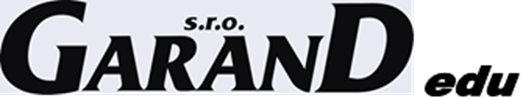 Vás pozýva na odborný seminárCieľom školenia je získať prehľad, kde hľadať odpovede na dennodenné otázky súvisiace so Zákonníkom práce, ukázať účastníkom, že Zákonník práce má svoju logiku a veľa vecí sa dá logicky odvodiť.LEKTOR:	JUDr. Ivana GAJDOŠÍKOVÁadvokát s praxou v zastupovaní klientov aj na strane zamestnancov aj na strane zamestnávateľov, správca konkurznej podstaty, školiteľ Zákonníka práce cca 8 rokovTERMÍN:	29.10.2019      Pov. Bystrica		zasadačka Mestského úradu, Centrum 2/3, Pov. Bystrica 		Účastnícky poplatok: 45,-€		obsahuje organizačné náklady, textovémateriály a občerstveniePROGRAMZákladné zásady Zákonníka prácePojmy zamestnanec, zamestnávateľ, odstúpenie od zmluvy, dohoda o zrážkach zo mzdy,  lehoty, doby, doručovaniePracovný pomer, pracovná zmluva, skúšobná doba, práva a povinnosti zamestnancov, pracovný pomer na dobu určitú, neurčitú, pracovná cesta, ukončenie pracovného pomeru - všeobecneVýpoveď, výpovedné doby, okamžité skončenie pracovného pomeru, porušenie pracovnej disciplíny – závažné,  menej závažné, uplatnenie nároku z neplatného skončenia pracovného pomeru  - súdne, mimo súdne, pracovný posudok, pracovný poriadok Pracovný čas, rovnomerné a nerovnomerné rozvrhnutie pracovného času, pružný pracovný čas, začiatok a koniec pracovného času Dovolenka, plán dovoleniek,  zmenovosť, nadčasyMzda, dohoda o zrážkach zo mzdy, zákonné zrážky, zrážky na základe dohody, mzda za prácu nadčas, prácu vo sviatok,Prekážky v práci na strane zamestnanca – PN, ošetrenie člena rodiny, účasť na svadbe, pohrebe,  BOZP z pohľadu Zákonníka práce,Náhrada škody, druhy škody, dohoda o hmotnej zodpovednosti, druhy všeobecnej a osobitnej zodpovednosti za škodu zamestnanca a zamestnávateľaDohody o prácach vykonávaných mimo pracovného pomeruDiskusiaDodávateľ:		GARAND edu s.r.o.		IČO: 44084641		Centrum 27/32		DIČ: 2022617993		017 01  Pov. Bystrica		Neplatiteľ DPHRegistrácia: Okresný súd Trenčín, odd. s.r.o., vložka č. 52345/BPlatby prevodným príkazom na banku dodávateľa: Fio banka a.s., č. účtu: 2500989635/8330IBAN: SK7983300000002500989635	 SWIFT: FIOZSKBAXXX   VS:291019   KS: 0308Prihlášky zasielajte poštou na adresu kontaktnej osoby alebo elektronicky na: www.garand.skPrezentácia účastníkov 8:30–9:00 hod.        Začiatok seminára o 9:00 hod.Kontaktná osoba:	Mgr. Dana Gabrišová	e-mail: 	gabrisova@garand.sk				Centrum 27/32		Tel:   	042/4330065					017 01 Pov. Bystrica	Mobil: 	0905 548427,	Záväzná prihláška na seminárNázov a sídlo firmy: ……………………………………..……………………………………………………………………………………………………………………………………………………………………………………………………………………….…………Meno účastníka 1: ………………………………………… Meno účastníka 2:……………………………………………Meno účastníka 3: ………………………………………… Meno účastníka 4:……………………………………………Tel: ………………………………………………………………	   e –mail:……………………………………………………………IČO: ………………………… DIČ: …………………………… IČ DPH:……………………………………………………………Prihlasujem sa na seminár:    Zákonník práce v praxi	29.10.2019 – Považská Bystrica			Účastnícky poplatok vo výške ………… € poukážeme na č.ú.:SK7983300000002500989635 dňa: ……………….....……… z účtu č. ………………………………………………………Účastnícky popl. vo výške ........... € zaplatíme v hotovosti na mieste konania semináraPodpis a pečiatka zamestnávateľa: ……………………………………………………………………Pri účasti viac ako 3 osôb z jednej spoločnosti zľava vo výške 10%z účastníckeho poplatku.     Za účasť na každom 3. seminári počas roka 2019 zľava vo výške 10%.